数据化供应链预测和计划管理（1天）（本课程属于《敏捷供应链物流体系建设与企业运营实战》第2天的培训内容）开课时间：2021年6月23日/上海   11月23 /上海 参加对象：供应链经理、运营经理、采购经理、生产计划经理、物流仓储主管以及其他相关行业人士课程费用：¥2,600元/人（包含：培训费、培训教材、增值税发票、证书、午餐及茶歇）特别收益：拥有CPSM证书人士参加培训可以获得（7个/天）CPSM继续教育学时企业内训：此课程可以邀请我们的培训师到企业开展内训服务，欢迎来电咨询报名热线：021-55669210，18917655637（微信同号）， training@021px.com第一部分：预测、插单与计划1、预测的认识，为什么预测总是不准确（预测的数据来源）2、预测≠计划，很多计划员（planner）基本上是把预测的数据拷贝过来做成计划，我们的计划怎么可能准确，预测需要过滤，如很过滤销售预测的误差过大导致我们的采购成本上升如何通过一定的技术手段使我们的预测数据能够稳定数据过滤（MTO 、MTS）还原整个数据过滤的过程（充分利用贵司的信息系统：PP与MM）3、预测、计划、生产、采购、库存、前置时间等等这么多因素怎么调配——关键在于数据输入4、紧急插单的应付方案----锁定计划的操作，如何操作，与插单并不矛盾第二部分：技术研发部门的在供应链里的应发挥的作用及功能1、技术研发部门对采购成本的威胁技术部门指定供应商信息不透明 （我们可以引用项目管理的手段PMP  甘特图的作用巨大）希望能否改良我们的库存（dead stock）以节约采购成本 技术方案不成熟，改来改去2、技术研发的数据应该如何帮助供应链，使供应链的管理更加扁平化非标的部件过多如何解决技术研发与采购部门、生产部门、销售部门、计划部门的矛盾（边际报告的价值 marginal cost RPT讲师介绍：马晓峰行业资质：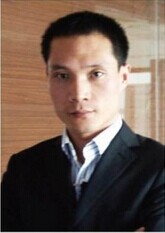 埃森哲中国公司、普华永道上海公司物流顾问复旦大学国际经营讲习所讲师上海帕迪企业管理咨询有限公司签约讲师上海市劳动局物流项目培训发起人之一上海紧缺人才办公室指定物流培训师上海社会科学院生产管理、物流、项目讲师复旦大学国际经营技术讲习所 ILT 和 CIPS 专业讲师上海德才教育培训中心客座教授曾任中国物资储运总公司数码仓储实施技术总监上海张江高科控股公司机械电脑有限公司 MRP 系统实施主管德国汉堡大学供应链管理、复旦大学博士美国华盛顿大学访问学者、资深采购及物流领域专家美国运输工程师协会会员、美国物流管理协会会员、美国工程采购协会会员中欧商学院外聘教授，前沿讲座特邀嘉宾，携训网特邀讲师工作经历：现任世界著名500强企业中国区物流总监，全面负责各工厂的物流系统的改善和优化。之前任2家世界500强企业采购经理、物流经理；中国第三方物流有限公司首席技术官，上海司达物流信息系统管理有限公司[1-2]总经理。曾任中国物资储运总公司数码仓储实施技术总监，上海张江高科控股公司MRP系统实施主管，并曾担任IBM公司战略咨询部（原普华永道咨询公司）供应链设计的高级顾问。并先后受聘托马森中国公司、埃森哲中国公司物流顾问。马晓峰先生曾接受国际最先进的供应链和物流管理的系统学习，擅长供应链和物流系统，工厂制造系统、具有丰富的ERP、MRP、JIT、CRM、BPR、PM的实践经验，其丰富的实践和咨询案例分享结合开放互动授课风格，获得了极高的课程满意率。其出色的问题分析和解决能力为所服务企业获得一致赞赏和认可。风格与特点：战略性和实用性相结合的生动传授方式，促使学员全神贯注经验与您分享；精彩案例穿插，生动形象服务的客户： 上海申贝投资集团有限公司、上海申丝物流有限公司、上海汉明司家具制造有限公司、上海雷允上药业股份有限公司、上海锦江股份有限公司、APL上海公司、K-LINE中国有限公司、天津史克、高乐高、嘉通轮胎、苏泊尔厨房用品有限公司、NYK、美特斯邦威、杭州建设银行、萧山国际机场、百信药业、贵州益伯、上药物流、神州物流、北京嘉里物流中心、NEC、九九星物流、正兴集团…客户评价：马老师幽默、深入浅出，让我们明白了许多难以理解的知识。分析问题切中要害、入木三分，令我们茅塞顿开！ 咨询概念超前，但又注重实际应用；案例丰富并且主要来自本人的多年实践经验。 睿智幽默的语言，充分调动学员参与度，气氛轻松活跃。机敏而善于思考，能准确抓住学员疑问的关键点，并结合实践操作的体会予以解答，倍受青睐。报 名 回 执 表请将报名回执表发送给我们：Training@021px.com  18917655637课程名称城市/日期培训负责人公司全称：公司全称：公司全称：姓名性别部门职务手机常用邮箱常用邮箱帕迪公司账户信息开户名称：上海帕迪企业管理咨询有限公司银行帐号：03485500040002793开户银行：中国农业银行上海市复旦支行帕迪公司账户信息开户名称：上海帕迪企业管理咨询有限公司银行帐号：03485500040002793开户银行：中国农业银行上海市复旦支行帕迪公司账户信息开户名称：上海帕迪企业管理咨询有限公司银行帐号：03485500040002793开户银行：中国农业银行上海市复旦支行帕迪公司账户信息开户名称：上海帕迪企业管理咨询有限公司银行帐号：03485500040002793开户银行：中国农业银行上海市复旦支行请填写开票资料：请填写开票资料：帕迪公司账户信息开户名称：上海帕迪企业管理咨询有限公司银行帐号：03485500040002793开户银行：中国农业银行上海市复旦支行帕迪公司账户信息开户名称：上海帕迪企业管理咨询有限公司银行帐号：03485500040002793开户银行：中国农业银行上海市复旦支行帕迪公司账户信息开户名称：上海帕迪企业管理咨询有限公司银行帐号：03485500040002793开户银行：中国农业银行上海市复旦支行帕迪公司账户信息开户名称：上海帕迪企业管理咨询有限公司银行帐号：03485500040002793开户银行：中国农业银行上海市复旦支行是否预定住宿：是否预定住宿：